COMITE SPORT ADAPTE DORDOGNE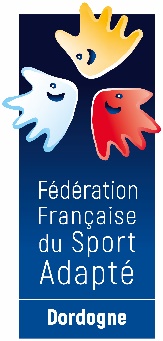 Maison départementale des sports46 rue Kleber – 24000 PérigueuxTél : 06 46 90 00 53E-mail : clement.liabot@sportadapte.fr Le comité Dordogne du sport adapté vous invite à participer à cet événement :INITIATION ESCALADE EN BLOC  SPORT ADAPTE ADULTE Journée loisir  Jeudi 14 mars 2024
Salle Antipodes – rue du pont – 24750 TrélissacPROGRAMME SPORTIF PREVISIONNEL10h00 : accueille des sportifs 10h30 : début de l’activité 12h30 : repas service13h00 : fin de la journée	INFORMATIONS SPORTIVESEquipement : Jogging/short et basket Informations activité et cout : pour accéder à la salle chaque participant devra s’acquitter de 6€ tarif préférentiel négocié avec le gérant. L’escalade en bloc est une activité où l’objectif est de résoudre une situation pour arriver à grimper sans harnachement. Différents niveaux de pratiques vous seront proposés pour que chacun puisse être en situation de réussite. Limite de participants : Afin de garantir une animation de qualité nous limitons la participation à 50. La salle de restauration étant petite nous vous demandons de bien vouloir porter votre matériel de pique-nique si vous en avez (tables, chaises).La Licence FFSA 2023-2024 est obligatoire.COMITE SPORT ADAPTE DORDOGNEMaison départementale des sports46 rue Kleber – 24000 PérigueuxTél : 06 46 90 00 53E-mail : clement.liabot@sportadapte.fr FICHE D’ENGAGEMENT -  Promotionnelle escalade SPORT ADAPTE AdulteTRELISSAC – Jeudi 14 mars 2024A renvoyer au CDSA24 avant le 06 mars 2024N° d’affiliation
 et nom de l’AssociationAccompagnateur
N° tel NOMPrénomDate de naissanceSexeLicence découverte10€ (oui-non)